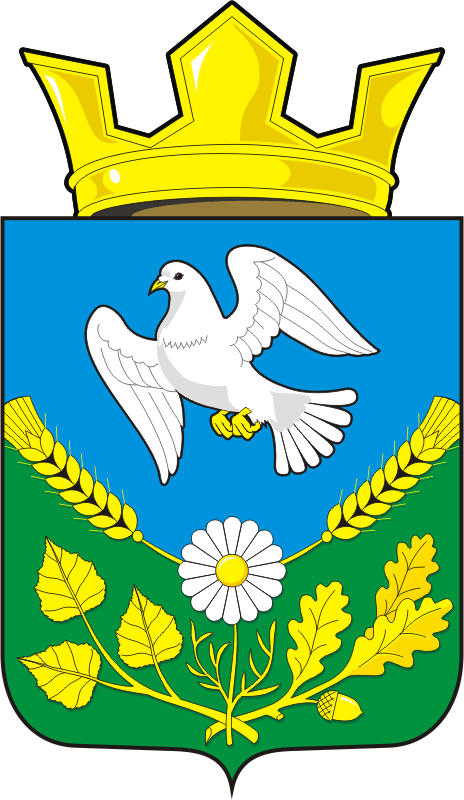 АДМИНИСТРАЦИЯ НАДЕЖДИНСКОГО СЕЛЬСОВЕТАСАРАКТАШСКОГО РАЙОНА ОРЕНБУРГСКОЙ ОБЛАСТИП О С Т А Н О В Л Е Н И Е      от 02.06.2021                                     с. Надеждинка                         №  29–пОб участии администрации Надеждинскогосельсовета в реализации проектов, основанныхна местных инициативах         Руководствуясь Федеральным законам Российской Федерации от 06.10.2003 г.,  № 131-ФЗ «Об общих принципах организации местного самоуправления в Российской Федерации», на основании ст.5, п. 5 и ст. 6, п. 2 Устава муниципального образования Надеждинский сельсовет, в целях подготовки и участия в конкурсе по реализации проектов развития сельских поселений муниципальных районов Оренбургской области:Утвердить состав оргкомитета по подготовке конкурсной документации участия в областном конкурсе (приложение № 1)Утвердить план мероприятий по подготовке конкурсной документации и участия в областном конкурсе (приложение № 2).Провести социологический опрос жителей по определению проекта для участия в конкурсе инициативного бюджетирования.(приложение № 3).Постановление вступает в силу после его обнародования и подлежит размещению на официальном сайте муниципального образования Надеждинский сельсовет в сети «Интернет».Контроль за исполнением данного постановления оставляю за собой.Врио главы администрации МОНадеждинский сельсовет                                                     Ю.Л.ЯковлеваРазослано: прокуратуре, членам комиссии, администрации района      Приложение № 1к постановлению администрации Надеждинского сельсовета Саракташского района Оренбургской области от 02.06.2021 № 29-пСостав оргкомитетаПриложение № 2к постановлению администрации Надеждинского сельсовета Саракташского района Оренбургской области от 02.06.2021 № 29-пПлан мероприятийпо подготовке конкурсной документации и участия в областном конкурсеПриложение № 3к постановлению администрацииНадеждинского сельсоветаот 02.06.2021 № 29-пАнкета  социологического опроса жителей с.Надеждинка Уважаемые жители с.Надеждинка!Администрация муниципального образования Надеждинский сельсовет намерена участвовать в конкурсном отборе проектов развития территориальных образований Оренбургской области, основанных на местных инициативах с целью улучшения условий жизни населения. Благоустройство,  развитие нашего села, зависит от вашего активного участия, личного вклада и инициативности каждого жителя. Подробная информация о конкурсе размещена на официальном сайте администрации муниципального образования Надеждинский сельсовет nadegdinka.ruПриложение № 3к постановлению администрацииНадеждинского сельсоветаАнкета  социологического опроса жителей с.Надеждинка Уважаемые жители с.Надеждинка!Администрация муниципального образования Надеждинский сельсовет намерена участвовать в конкурсном отборе проектов развития территориальных образований Оренбургской области, основанных на местных инициативах с целью улучшения условий жизни населения. Благоустройство,  развитие нашего села, зависит от вашего активного участия, личного вклада и инициативности каждого жителя. Подробная информация о конкурсе размещена на официальном сайте администрации муниципального образования Надеждинский сельсовет nadegdinka.ru Яковлева Юлия Леонтьевна-врио главы сельсовета, председатель комиссии;Никитина Ирина Станиславовна- директор Надеждинской СОШ,заместитель     председателя комиссии;Андрейчева Надежда Иваановна- зам.председателя Совета депутатов, заведующая Надеждинским ФАП;Тимко Анна Владимировна - заведующая ДК с.Надеждинка;Хакимова Светлана Яковлевна- депутат Совета депутатов, воспитатель дошкольной группы МОБУ Надеждинская СОШ;№МероприятияОтветственныйСрок1Подготовить и провести совещание с общественными формированиями, депутатами сельсовета, руководителями учреждений по вопросу  участия жителей села Надеждинка в реализации проекта развития сельских поселений муниципальных районов Оренбургской области, основанных на местных инициативахЯковлева Ю.Л.до 20.07.2021г. 2Проведение опроса жителей с. Надеждинка:  «О наиболее острых социально-экономических проблемах села Надеждинка, связанных с социальной и экономической инфраструктурой и выборе проекта для участия в Программе поддержке местных инициатив».Инициативная группадо 01.08.2021г.4Подготовка и проведение заседания комиссии по проведению опроса граждан.администрация сельсовета, Совет ветеранов, руководители учреждений.до 01.09.2021г.5Подготовка материалов для районной газеты по подготовке к участию в конкурсе. оргкомитетВ течение подготовки к конкурсу6Оказать содействие инициативной группе в подготовке заявки для участия в конкурсном отборе проектов развития сельских поселенийоргкомитетДо 30.09.2021г.Наименование вопросаДаНетСчитаете ли Вы необходимым участие в Программе поддержки местных инициатив?Согласны ли Вы участвовать в софинансировании Программы?Согласны ли Вы участвовать в реализации Программы безвозмездным трудом?Администрация МО Надеждинский сельсовет предлагает участие в конкурсе по следующим направлениям:1) благоустройство аллеи «Славы»;2) благоустройство спортивной площадки в с.НадеждинкаНаименование вопросаДаНетСчитаете ли Вы необходимым участие в Программе поддержки местных инициатив?Согласны ли Вы участвовать в софинансировании Программы?Согласны ли Вы участвовать в реализации Программы безвозмездным трудом?Администрация МО Надеждинский сельсовет предлагает участие в конкурсе по следующим направлениям:1) благоустройство аллеи «Славы»;2) благоустройство спортивной площадки в с.Надеждинка